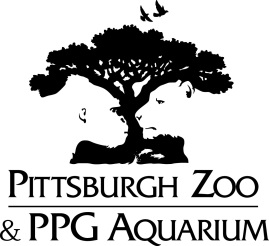 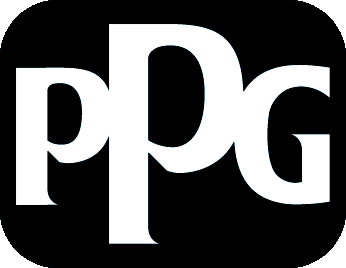 Pittsburgh Zoo & PPG Aquarium’sPPG Conservation and Sustainability FundThe Pittsburgh Zoo & PPG Aquarium is committed to conserving wildlife and wildlife habitats throughout the world. The PPG Conservation and Sustainability Fund awards grants up to $3,000 to help in this effort. A wide variety of projects will be considered, however field studies and multi-disciplinary approaches to conservation are especially encouraged. Visitor surveys, husbandry projects, training (except for foreign researchers), and travel (except to bring foreign researchers to meetings) are not appropriate for this fund. Salaries/stipends are not eligible for funding (with the exception of locally hired support staff in project countries). Organizational overhead costs are also not to be included in funding proposals. Submission Guidelines:The principal investigator must be associated with a recognized institution (accredited zoo, academic institution, conservation or non-profit organization).Only electronic submissions will be accepted. Save the file as 2020 Pittsburgh Zoo & PPG Aquarium-PPG Fund Application-Applicant Name.docxE-mail your proposal to jgaspard@pittsburghzoo.org. Limit your proposal to the application, plus citations and CVs. Include any permits required for the project. Proposals will be accepted from February 7, 2020 – March 27, 2020. The Zoo will acknowledge receipt of your application by email, within two weeks of receipt. Decisions will be made by May 31, 2020 and funding will become available in July 2020.Please keep a copy of your application for your records. If funded, we may ask you to provide specific information from the completed application as proof that funds will be sent to the correct party. Please note: preference will be given to proposals from countries where PPG* is located. Please refer to this link: http://corporate.ppg.com/Our-Company/Worldwide-Operations.aspx Applicants will be contacted after May 31, 2020 regarding the selection of the projects. Recipients must submit a Progress Report six (6) months and a Final Report one (1) year after receiving funds. Reports should include images, videos, and/or small artifacts from your research that can be used to highlight the project and the Fund. For further information, please contact:                                      Joseph Gaspard, Ph.D. - Director of Science and ConservationPittsburgh Zoo & PPG Aquarium One Wild Place Pittsburgh, PA 15206 Phone: 412-365-2642, Email: jgaspard@pittsburghzoo.org * PPG is a leading diversified manufacturer that supplies products and services around the world. With headquarters in Pittsburgh, PA, PPG has more than 150 manufacturing locations and equity affiliates worldwide.Project Title:      Approximate Start and End Dates:        Country/Region of Project:      List the primary species involved in your project:Species common name:        Species scientific name:      Indicate IUCN Red List status of species: (or explain if not listed, if it is data deficient or poorly documented taxa, whether it is uses a “model” species for conservation efforts)Project Ecoregion/Ecosystem: (Note the habitat type of the primary species - e.g. Savanna, Mountain, Marine, Zoo/Aquarium, etc.)      Co-species: (List other species that may directly or indirectly benefit from the project)Project Categories: (Please check all that apply)
For each category checked below, it is important to clearly describe this aspect of the program in all relevant sections of the application. For example, if “Conservation Education” is checked, then the nature and scope of the effort, evaluation, etc. must be clearly described. Management/Captive Breeding (ex-situ)	 Animal Welfare Conservation Education			 Animal Health Field Conservation (in-situ)			 Habitat Management Other - Describe      Applicant Information(attach Curriculum Vitae or Resume as Appendix)Name:      Institution and Position:      Mailing Address:      City:                                                        State:                Country:                                                                                 Postal Code(s):                     Telephone Number:                                                             Email:	                                                                                  Website:                                                                               Name of Collaborators: (include resumes in Appendix)Principal Investigator: (if applicant not PI, then same information as for applicant)Has this project received PPG Conservation & Sustainability Fund/Pittsburgh Zoo & PPG Aquarium support in the past? Yes , when           No    Project Summary: (for lay audiences – not to exceed 300 words)Please indicate whether project is New:    Or is the project in progress:  Are there collaborating institutions or organizations involved in the proposal?Yes      No      If yes, please list all collaborators:Project InformationIntroduction/Background:Project Description: (main conservation problem and corrective actions needed - maximum 150 words)Specific Conservation Goals: Methods/Plan of Action: (please state clearly if subjects will be handled or manipulated)Anticipated Outcome/Impact of Project:Evaluation: (evaluation criteria used to determine that the project has met the goals and objectives) Results to Date: (if it is an on-going project)Outline the project schedule and dates of completion:Describe how and when the results will be disseminated:Explain whether or not this project will be sustainable beyond the life of this grant:Total Budget:  $     
	
Amount Requested from the Pittsburgh Zoo & PPG Aquarium:  $     	List the Items and Costs requested from this Grant (total should not exceed $3,000):Agreement:I hereby agree that the above information is true and accurate. Any manuscript, publication, poster, and/or presentation resulting from this work will acknowledge Pittsburgh Zoo & PPG Aquarium’s PPG Conservation and Sustainability Fund. I also understand that a Progress Report (6 months) and Final Report (1 year) are required after funds are awarded (including photographs, slides, videos, and/or artifacts – which the grantee allows full usage rights to the Pittsburgh Zoo & PPG Aquarium to highlight the project). Any misappropriation of funding in regards to the presented budget or non-adherence to grant terms (including required reports) without written authorization from the grantor may result in the repayment of the funding amount to the Pittsburgh Zoo & PPG Aquarium.  Signature: _______________________________          ___  Date: 				Appendix 1: Curriculum VitaeAppendix 2: Letter of Support/Recommendation
A letter of support from the principal investigator’s sponsoring institution is required. Please scan the letter of support and save as a PDF file (or image if necessary) and include with the application.Appendix 3: Permits/Supporting Documentation (Please limit photographs to no more than four) NOTE: Please limit the total size of attachments.ITEMSCOSTS (Briefly provide a justification for the listed item)Grand Total: $      